Dogs’ Homes of Tasmania                            Calendar Photo Competition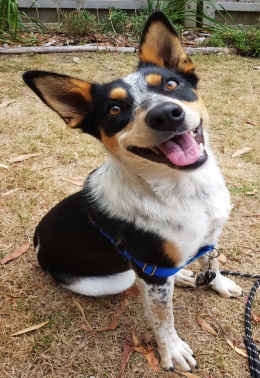 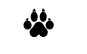 			2021Only photos of Dogs and Puppies adopted from the Dogs’ Homes of Tasmania, and still with us, are eligible. Regardless of the year your dog was adopted.   The winning photo entry will be on the calendar cover and artist David Bishop will paint a watercolour pawtraiture of the dog in the photo. We welcome a short written account of your dog with his/her photo.We regret we are not able to guarantee your dog’s photo will appear in the calendar and no correspondence will be entered into.  There is no entry fee however donations are much appreciated.Entries must be received by 5 pm Friday 12th June 2020We require the following information with your Dog’s photo:Your Name: ………………………………………… Phone: ………….…………………........	Address: Postal .……………………………………………………………………………………			     Email ……………………………………………………………………………………...Your Dog’s Name: ………………………………………………………………………….……Which Dogs’ Home was your dog Adopted from …………………..………….Electronic Photos to : cbarryz@bigpond.net.au    Printed Photos to :  Dogs’ Homes Calendar Committee                                                                  	                               PO Box 377 Moonah TAS 7009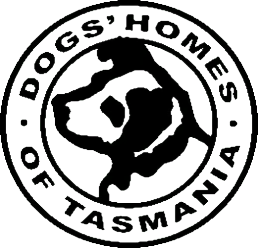 If you would like your photos returned, please include a SAE with your photoAre you happy for your photo and/or stories to be used in other            Dogs’ Homes publications?  Please tick box for approval   	